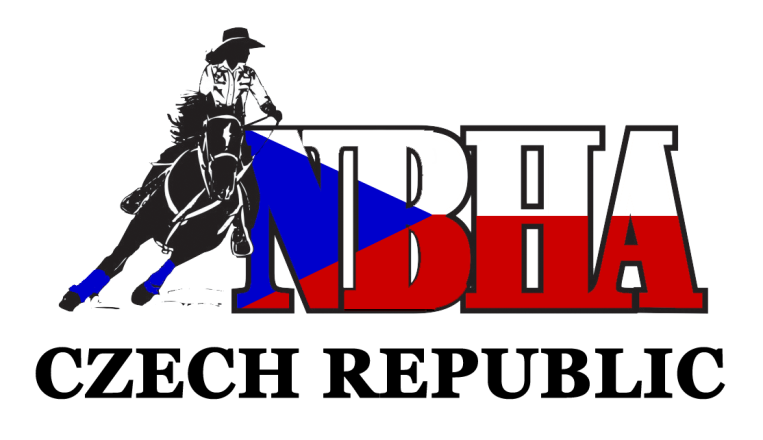 PRAVIDLA NBHA CZObsahPředmluva
National Barrel Horse Association of Czech Republic (NBHA CZ) je registrována u IBHF – International Barrel Horse Federation Europe (Mezinárodní federace barelových koní) a WBHA – World Barrel Horse Association (Světová asociace barelových koní), přebírá pravidla IBHF a WBHA a aplikuje je na prostředí českého barrel racingu.Cílem National Barrel Horse Association je poskytovat barelovým závodníkům kvalitní zázemí a oporu v mezinárodní organizaci, která bude podporovat sport Barrel racing a Pole Bending a jeho růst. Naším cílem je zvýšení počtu účastníků, zlepšení kvality soutěží a zlepšení povědomí o barrel racingu.Tato pravidla byla přijata s cílem reagovat na potřeby členů NBHA, podporovat spravedlnost, odstranit zmatky a pomáhat pořadatelům.ÚvodTato Pravidla nemohou pokrývat všechny možné situace, které mohou nastat v průběhu soutěže, ani nemohou upravit všechny administrativní otázky. Jsou případy, kdy nejsou přesně upravena pravidla, ale mělo by být možné pomocí nich dosáhnout rozumného rozhodnutí. Pravidla předpokládají, že Prezidium NBHA CZ, technický delegát a rozhodčí mají potřebné pravomoci, zdravý úsudek a naprostou objektivitu. Příliš podrobná pravidla by mohla zbavit rozhodčího jeho svobody rozhodnutí, a tím mu zabránit v nalezení řešení problému řízeném spravedlností, logickým úsudkem a posouzením zvláštností situace.SEKCE A: PRAVIDLA SOUTĚŽENBHA Barrel Race je časově měřená dvoukolová soutěž využívající tří stejných barelů postavených v trojlístkovém vzoru. NBHA bude používat 55 galonové (200 litrové) plechové sudy s uzavřenými konci. Sudy však musí být prázdné. Nesmějí mít žádné závaží, které by zmenšovalo možnost, že se sudy budou převracet. NBHA Pole Bending je časově měřená dvoukolová soutěž využívající šesti plastových tyčí rozmístěných v přímé řadě za sebou. Tyče musí být 1,8 m vysoké o průměru maximálně 5 cm, jejich podstavce mohou mít průměr maximálně 35 cm.Výchozí brána nebo vrata musí zůstat stejné po celou dobu konání závodu. Soutěžící může požádat, aby brána byla uzavřena poté, co vstoupí do arény. Pokud má aréna více než jednu bránu na konci, kde jezdci vstupují do arény, jezdci si mohou zvolit výchozí bránu, pokud je výběr umožněn všem jezdcům.Začátek / cílová čára a pozice barelů / tyčí by měly být trvale označeny a musí zůstat stejné po celou dobu konání soutěže.Vzor (pattern) na NBHA Barrel Race musí splňovat tyto podmínky:nejméně 15 stop (4,5 m) mezi každým z prvních dvou barelů a hrazením arény.minimálně 21 stop (6,4 m) mezi třetím barelem a zadní stěnou arény.minimálně 30 stop (9 m) mezi čárou měření času a prvním barelem.Jezdec má na výběr, zda objede jako první barel vlevo nebo vpravo.Vzor (pattern) na NBHA Pole Bending musí splňovat tyto podmínky:nejméně 21 stop (6,4 m) mezi první tyčí a čárou měření času.minimálně 21stop (6,4 m) mezi každou z tyčíminimálně 21 stop (6,4 m) mezi poslední tyčí a zadním hrazením, žádná z tyčí nesmí být blíž než 6,4 m k jakékoliv stěně arény.Jezdec má na výběr, zda pattern začne zleva nebo zprava.Podmínky povrchu:Povrch v aréně musí zůstat konzistentní po celou dobu soutěže. Zem kolem barelů musí být připravena a srovnána po každých 10 nebo méně závodnících. Přednostní způsob zpracování povrchu země nástrojem, který táhne některých z typů motorových vozidel. Ruční hrabání je přijatelné pouze jako doplňkové.Kdykoliv soutěžící překročí startovní čáru, čas začne.Start je povolen pouze na pokyn rozhodčího. Za nepovolený start může být uděleno: varování, pokuta 200 Kč, případně „no time“ dle uvážení rozhodčího.Po dojetí patternu soutěžící neprodleně opustí arénu. V případě ztráty části výstroje (chránič, klobouk, bič) se pro ně jezdec se svým koněm z bezpečnostních důvodů v žádném případě nevrací, ale opustí arénu a vyčká, dokud si nebude moci svou výstroj vyzvednout u pověřeného personálu (technické čety). Opět může být uděleno: varování, pokuta 200 Kč, případně "no-time" dle uvážení rozhodčího za porušení pravidla.Soutěžící budou mít "no-time", nedodrží-li pattern.Soutěžící bude mít "no-time" za projetí patternu mimo určené startovní pořadí. Je odpovědností každého soutěžícího znát správné pořadí ze startovní listiny.Soutěžící budou mít „no-time“ za převrhnutí barelu / shození tyče. „No-time“ bude rovněž udělen, jestliže se barel převrátí a znovu se sám postaví na druhý konec. Dotknutí se barelu/tyče včetně přidržení před pádem je povoleno bez penalizace.Soutěžící budou mít „no-time“, pokud kůň s jezdcem spadne během jízdy, nebo když jezdec spadne z koně.Je-li v průběhu jízdy barel/tyč přesunut z jeho značky, musí být přestaven do správné pozice ještě před jízdou dalšího jezdce.Soutěžící může jet na jakémkoliv koni bez ohledu na vlastnictví, může jet ve třídě na libovolném počtu koní. Počet startů jezdce není omezen. Kůň však nesmí v dané třídě startovat více než dvakrát. Zápis pro třídu se uzavře, když první kůň v této třídě běží, nebo dřív, jak je uvedeno v rozpisu soutěže. Za žádných okolností se již nezapisují startující do třídy, jakmile první kůň vstoupil do arény ke startu.Pouze jeden kůň může být v aréně kdykoli v průběhu soutěže.Náhradní jízda se udělí, pokud časomíra selhala, nebo pokud sudy nejsou správně umístěny na jejich značky. Jakékoli penalty na původní jízdě nesmí být použity při opakování, ale jakékoliv sankce vyskytující se při nové jízdě bude mít za následek „no-time“.Jestliže je nutné měnit postavení patternu v průběhu jízdy třídy a nemůže být obnoven jeho původní vzhled, NBHA body mohou být uzavřeny pouze v případě, že celá třída je opakována. Ve změnách je např. zahrnuto: změny v pozici barelů/tyčí, změna polohy časomíry, a to buď vertikálně nebo horizontálně, nebo změna v orientaci k bráně atd.Soutěžící, kteří mají „no-time“, mohou dokončit jízdu. Vedení soutěže však může na základě vlastního uvážení požádat jezdce, aby opustil arénu okamžitě. Není-li požadavek splněn, může být udělena pokuta 200 Kč.NBHA rozhodčí mají právo vyloučit nekontrolovatelného koně, který není schopen odstartovat do 1 minuty po vstoupení do arény. Toto pravidlo se nevztahuje na soutěžící, kteří ještě nebyli vpuštěni do arény obslužným personálem. Není-li jezdec schopen se svým koněm vstoupit do arény a dostavit se na start do 3 minut od výzvy hlasatelem, obdrží „no-time“ za tuto jízdu. Pokud jezdec nezvládne zajet svou úlohu do 2 minut od protnutí startovní čáry (např. pro neposlušnost koně), bude mu udělen „no-time“ a bude vyzván k opuštění arény. Pokud výzvu neuposlechne, bude mu udělena pokuta 200 Kč.SEKCE B: SOUTĚŽEUznané soutěže mohou být ve 3D nebo 4D formátu.Pro uznání soutěže NBHA musí být schválena Prezidiem NBHA CZ. NBHA body nebudou uděleny za soutěže, které nebyly řádně uznány.NBHA uzná pouze jednu soutěž na určité datum v rámci České Republiky. Žádné bodované soutěže NBHA nebudou schváleny pro data, která by byla v rozporu s termínem Národního finále České republiky, World Cupu, European Cupu nebo European Championshipu.Má-li být soutěž uznána, musí poskytnout všem členům nehledě na věk a pohlaví stejnou příležitost soutěžit. Po členech NBHA nesmí být požadováno vstoupit do jiné třídy nebo do jiného sdružení či klubu, nebo zaplatit jakékoli jiné členské poplatky nebo poplatky za povolení jako podmínku jízdy v NBHA bodované třídě.NBHA soutěž musí být posuzována pouze certifikovaným NBHA rozhodčím, jinak nebudou body dosažené v této soutěži jejím účastníkům uznány.Soutěž je dělena do tří tříd takto: soutěžní třídyOPEN / Otevřená – Bez věkového omezení.YOUTH / Mládež – Do 17 let věku včetně. Rozhoduje rok narození.KIDS / Děti do 12 let věku včetně – věk hlásit při zápisu. Rozhoduje rok narození. Startují s YOUTH. Hodnoceni zvlášť 3 nejlepší jezdci kokardami. NOVICE – pro začínající jezdce a koně bez rozdílu věku a pohlaví. Startovní dvojice jezdec x kůň smí v této kategorii startovat po dobu 2 let, pokud v minulých letech nestartovali ve třídě Open a nezískali ve jmenované třídě  bodové ohodnocení. Finanční odměny ani body se v této třídě nepřidělují.Doklad o věku může být požadován dle uvážení vedení soutěže. Srovnání věku ve třídě Youth je stanoveno jako první den roku NBHA soutěže.Pořadatel musí povinně vypsat třídy Open a Youth, vypsání třídy Novice je ponecháno na uvážení pořadatele. Pořadatel soutěže může povolit přenesení času z jedné třídy a uplatnit jej i v další. Např.: čas v třídě Youth lze uplatnit i v třídě Open. Soutěžící, kteří chtějí mít čas zahrnut do více tříd, musí svůj úmysl oznámit před zahájením akce a musí zaplatit startovné pro všechny chtěné třídy. Fyzicky však soutěžící může (pokud chce) startovat pouze v jedné třídě, tj. v té, která je na programu vypsána jako první. Čas se mu ale započítá do tříd ostatních. Soutěžící je pak způsobilý vyhrát peněžní výhry a body ve všech třídách, pro které má zaplacené startovné. Pokud k tomu dojde, musí být NBHA třídy po sobě a pattern pro Open a Youth musí být přesně stejný a nesmí být žádným způsobem změněn.Všechny uznané soutěže NBHA musí mít systém elektronické časomíry a podléhat NBHA pravidlům. (Poznámka: NBHA soutěže budou načasovány na tisíciny sekundy, pokud používané hodiny zobrazují tři desetinná místa.)Pořadatel musí předložit soutěžní výsledky všech tříd NBHA (Open, Youth a Novice) Prezidiu NBHA CZ do sedmi dnů po závodech. Výsledkové listiny musí být veřejně vyvěšeny viditelně pro všechny účastníky. Pokud člen NBHA nesouhlasí s udělenými body, může 14 dnů ode dne, kdy body byly vystaveny, oznámit toto Prezidiu NBHA CZ a požádat o vyřešení nesrovnalostí a případně podat písemný protest v souladu se sekcí G Pravidel.Soutěžící se musí před vstupem do soutěže prokázat své členství v NBHA členskou kartou nebo aktuální žádostí o členství.Nečlenové mohou soutěžit o výhry a ocenění v NBHA soutěži pouze při zaplacení přirážky ke startovnému ve výši 100,- Kč. Přirážka umožní nečlenu vstoupit do jedné konkrétní NBHA soutěže a soutěžit v dané třídě na této soutěži. Tato přirážka bude uložena a použita pro vyplácení finančních odměn v celoročním hodnocení na závěr roku. Organizace a jednotlivci žádající o pořádání NBHA bodované soutěže musí používat oficiální logo NBHA a zobrazovat reklamu. Logo NBHA v digitální podobě je k dispozici prostřednictvím Prezidia NBHA CZ.Pořadatel NBHA soutěže může být požádán o vystavení reklamních bannerů a předmětů poskytnutých vybranými NBHA sponzory a je povinen tomuto požadavku vyjít vstříc.Warm up jízda bude umožněna jezdci při zaplacení poplatku 500,- na závodech, kde bude vypsána kategorie Novice. Jezdec bude mít 3 minuty arénu pro vlastní potřebu včetně časomíry.SEKCE C: DIVIZE A BODOVÁNÍPro získání a sbírání bodů musí být soutěžící řádným členem NBHA. NBHA členové, kteří soutěží v bodované soutěži, mohou získat NBHA body ve více než jedné třídě. Všechny členem získané body musí být připsány ve prospěch tohoto člena. Členové nemohou rozhodnout o zvýšení nebo snížení či vypuštění počtu bodů získaných v NBHA bodované soutěži. Prezidium NBHA CZ musí zaznamenat na výsledkové listiny všechny získané body členů.Divize jsou rozděleny do časových úseků, podle pořadí každého kola. Ve všech třech třídách Open, Youth a Novice o rozdělení divizí rozhoduje nejrychlejší čas bez ohledu na to, je-li tento dosažen členem NBHA nebo ne. Dělení divizí u Barrel Race:V kategorii OPEN jsou 4 divize děleny po 0,5s1.divize – Nejrychlejší čas ve třídě.2.divize – Nejrychlejší čas ve třídě plus 0,5 sekunda. 3.divize – Nejrychlejší čas ve třídě plus 1 sekunda. 4.divize – Nejrychlejší čas ve třídě plus 1,5 sekundy.Poznámka: 4. divize není omezena, může být 3 a více sekund za nejrychlejším časem. Jezdci se však musí snažit běžet tak rychle, jak jejich schopnosti dovolí.V kategorii YOUTH jsou 3 divize děleny po 1 s V kategorii NOVICE jsou 3 divize děleny po 2 sDělení divizí u Pole Bending: Analogicky jako u Barrel race.V kategorii OPEN jsou 3 divize děleny po 1 s V kategorii YOUTH jsou 3 divize děleny po 2 sV kategorii NOVICE jsou 3 divize po 4 sNBHA body budou uděleny za každé kolo zvlášť, tj. 6,5,4,3,2,1 pro 1. až 6. místo mezi členy NBHA v každé divizi. Jestliže dva nebo více jezdců dosáhnou rovnosti časů, body budou připsány všem jezdcům stejně. V případě stejných časů na pozici championa divizí se může jet rozstřel o tuto pozici a body.Do celkového závěrečného pořadí závodu se jezdci započítá vždy pouze lepší čas, dosažený v 1. nebo 2. kole. Bodování a finanční odměny v daných kolech zůstávají stejné.Vyhlašují a oceňují se (kokardou, pohárem, plaketou apod.) tři nejlepší časy v každé kategorii v daném závodu.  Příklad: Toto je pouze příklad, časy jsou smyšlené. Nejrychlejší dosažený čas v dané třídě soutěže je 15:050 sekundySoutěžící mohou vstoupit do více než jedné třídy. Například soutěžící ze třídy Youth nebo Novice se mohou rovněž umístit ve třídě Open.Soutěžící může jet v každé třídě koní, kolik si přeje. Současně ale soutěžící s vícečetným startem obdrží body pouze za nejvýše umístěného koně v každé divizi.NBHA body ve všech třídách a divizích jsou udělovány pouze jezdci.SEKCE D: KVALIFIKACENa Národním finále České republiky může být jeden kůň přihlášen a předveden maximálně dvakrát v jedné třídě bez ohledu na vlastnictví. V žádném případě nemůže kůň startovat více než dvakrát v jedné třídě.Pro účast na Národním finále musí být jezdec řádným členem NBHA CZ.Na Národní finále České republiky budou kvalifikováni jezdci na základě výsledků jednotlivých kol, kdy sbírají body v divizích dle umístění viz. SEKCE C: Divize a bodování. Po skončení všech kol jsou body sečteny a do Národního finále je kvalifikován každý jezdec s minimálně 5 body v dané divizi. Jezdec může být kvalifikován v každé divizi.Na World Cup se kvalifikují první dva jezdci s českým občanstvím s nejvíce 1D highpoint body v disciplíně Barrel race Open. Kvalifikace dále postupuje dle bodů. Pozice Team managera vždy prvotně náleží jednomu ze členů Prezidia.Na Youth World Cup se může přihlásit každý jezdec v rozmezí 13–18 let věku, ale vzhledem k odlišné věkové hranici pro kategorii Youth v NBHA CZ, bude rozhodovat nejen bodový zisk, ale také Prezidium, které pečlivě vyhodnotí zkušenosti a předpoklady jezdců pro účast na soutěži zejména s ohledem na jejich bezpečnost.Na European Championship a European Cup není potřeba žádná kvalifikace.SEKCE E: VÝHRYPožadované vyplácení výher pro NBHA bodované show je následující:Minimálně 70 % všech vstupních poplatků (startovného) musí být rozděleno do výherního jackpotu. Zbylých 30 % může být použito jako office charge.Ve třídivizovém (3-D) systému bude z celkové částky určené pro výhry 50 % vyplaceno pro 1. divizi, 30 % pro 2. divizi a 20 % pro 3. divizi. Ve formátu 4-D bude rozdělení následující: 1.divize 35 %, 2.divize 30 %, 3.divize 20 %, 4.divize 15 %.Dotované peníze budou rozděleny ve stejném poměru nebo rovným dílem pro jednotlivé divize. Není žádné omezení, co se týče toho, do které třídy budou dotované výhry zahrnuty. Např. soutěž může být dotovaná pouze pro třídu Open a už ne pro třídy další.Soutěžící je povinen se po skončení závodů informovat, zda získal finanční výhru. Případnou finanční výhru, je povinen vyzvednout si ještě v den závodů po jejich skončení, a podepsat její převzetí. Pokud tak neučiní, částka zůstává v pokladně NBHA a jezdec na výplatu v jiný den již nemá nárok.Na jakékoliv NBHA soutěži, pokud se umístí v dané divizi méně jezdců, než je vyplácených pozic, zbylá částka pro danou divizi zůstává v této divizi a bude rozdělena jezdcům, kteří se v této divizi umístili rovnoměrně. Pokud se žádný jezdec v jedné z divizí neumístí, peníze budou rovnoměrně přerozděleny do ostatních divizí, ve kterých jsou jezdci umístění na výherních pozicích.Následující tabulka ukazuje minimální počet vyplácených umístění v každé divizi vzhledem k počtu startujících. Požadované vyplácení výher pro NBHA bodované show je následující: Soutěže ve 4-D formátu mohou být vypsány na základě uvážení pořadatele při vyšším počtu startujících. PŘÍKLAD :Soutěže se zúčastní 20 soutěžícíchVýše startovného bude 1.000,- Kč (pouze ilustrativní, výše startovného bude určena pořadatelem soutěže) na startovném bude vybráno 20.000,- KčZ toho 70 % musí být vyplaceno ve výhrách, což činí 14.000,- KčVe 3-D formátu se tato částka rozdělí mezi tři divize v poměru 50 % do první, 30 % do druhé a 20 % do třetí divize ( 50 % = 7.000,- Kč, 30 % = 4.200,- Kč, 20 % = 2.800,- Kč).V každé divizi se částka určená pro výhry této divize dělí dle výše uvedené tabulky podle počtu startujících.1D highpoint champion v disciplíně Barrel race Open s českým občanstvím získá jako výhru příspěvek na European Championship (IT) nebo European Cup (FR) ve výši 200 €, která bude vyplacena zpětně po účasti na těchto závodech. Jezdec se musí těchto závodů zúčastnit dříve, než bude stanoven nový Highpoint champion. V případě, že Highpoint championa získá jezdec bez českého občanství, výhru získává následující jezdec s českým občanstvím. Dále se však již výhra nepřesouvá.SEKCE F: PENALTY A DISKVALIFIKACEČlenství a účast v NBHA soutěžích je privilegiem, nikoliv právem. Chování, které je škodlivé asociaci NBHA nebo jejím členům, nebude tolerováno. Obvinění z následujících přestupků může znamenat diskvalifikaci člena z NBHA soutěží, může mu být zamítnuta účast na soutěžích NBHA, odebrány získané body anebo být vyloučen z asociace NBHA.Jakékoli jednání příslušníka rodiny člena NBHA v souvislosti s NBHA, které je v rozporu s pravidly nebo poškozuje NBHA, bude považováno za přestupek dotyčného člena, který těmto sankcím podléhá.Jakékoliv jednání způsobující újmu zájmům NBHA může znamenat vyloučení člena, do čehož je zahrnováno (nikoliv limitováno) následující:Použití urážlivé nebo hanlivé mluvy nebo pokus o vyhrožování, úplatky, ovlivňování nebo obtěžování ostatních závodníků, rozhodčích nebo Prezidia NBHA. Také veškeré výroky s úmyslem očerňovat rozhodčí a Prezidium NBHA.Přesunování nebo pokus o přesunutí značení umístění barelů (kdykoliv).Použití elektronických a / nebo dálkově ovládaných zařízení, které mohou změnit výsledek jízdy nebo ovlivnit správnou funkci časomíry.Jakékoliv zneužívání koně, jeho bití, nadměrné použití ostruh a otěží. Soutěžení pod vlivem alkoholu a drog.Zaměnění identity koně v kterékoliv z NBHA tříd znamená diskvalifikaci soutěžícího.Jiné chování, které se neslučuje se zájmy NBHA a jejích členů.Pořadatel, rozhodčí, nebo Prezidium NBHA mají právo diskvalifikovat nebo zamítnout účast v soutěži jakémukoliv koni, který se zdá být nebezpečný svému jezdci, ostatním jedincům, zvířatům nebo věcnému majetku.Účastník soutěže se musí snažit zajet nejrychlejší jízdu jaké je schopen. Zjevná snaha o zadržování koně a úmyslné zbrzďování jeho běhu, případně zpomalení do kroku může mít za následek následující sankce: varování, pokuta 200,- Kč, vyloučení z členství v NBHA a neúčast v NBHA soutěžích po dobu 3 měsíců. Pokuta 300,- Kč bude udělena jezdci, který se bez předchozí omluvy dostaví na závody po ukončení zápisu jezdců do startovních listin a kontrole průkazů koní veterinářem. Pokuta bude uložena a použita pro vyplácení finančních odměn v celoročním hodnocení na závěr roku.Jména vyloučených jezdců budou zveřejněna na webových stránkách asociace.Člen, který byl diskvalifikován, vyloučen anebo mu byly odebrány body, se může obrátit na Prezidium NBHA CZ s žádostí o přezkoumání. Bude svolána schůze, kde se PrezidiumNBHA CZ vyjádří. Toto rozhodnutí je finální a platné.SEKCE G: OBLEČENÍ A VÝSTROJPro kladné působení a příznivý obraz o sportu NBHA požaduje a propaguje vhodnou a odpovídající westernovou výstroj na všech NBHA soutěžích. To zahrnuje westernovou košili s dlouhým rukávem a límečkem, kovbojský klobouk a jezdecké boty. Místo klobouku lze použít bezpečnostní přilbu, u mládeže do 18-ti let je přilba povinná. Veškeré přestupky vůči tomuto předpisu budou posouzeny rozhodčím a pořadatelem soutěže. Jezdec může být napomenut, získat „no-time“ nebo pokutu 200,- Kč.V zájmu bezpečnosti jsou povoleny ochranné pomůcky jezdce (bezpečnostní vesta, přilba, chrániče kolen atd.). Jezdec může být vybaven barelovým bičem nebo jezdeckým bičíkem. Nadměrné pobízení bičem nebo ostruhami a bití koně bude trestáno diskvalifikací dle uvážení rozhodčích. Pobízení bičem před podbřišníkem je zakázáno. Kůň musí být vybaven westernovým sedlem s hruškou.Mezi další povolenou výstroj koně patří poprsák, bandáže nebo chrániče nohou, nánosník a tie-down. Průvlečné otěže jakéhokoliv typu jsou zakázány (martingal, chambon, průvlečky atd.).SEKCE H: PROTESTY A STÍŽNOSTIOsoba, která shledala, že došlo k porušení pravidel nebo k provinění některého člena, může podat písemný protest Prezidiu NBHA CZ, ke kterému musí být přiložen správní poplatek 500,- Kč. Protest může být podán maximálně 15 dnů od události, kvůli které je podáván. Pokud bude protest uznán oprávněným, 500,- Kč poplatek bude této osobě navrácen. Pokud bude shledán neplatným, správní poplatek propadá do fondu výher.ZávěrTato NBHA Pravidla mohou podléhat změnám kdykoliv jsou shledána nedostačujícími pro zájmy NBHA a jejích členů. Každá záležitost, která není zahrnuta v těchto Pravidlech, by měla být posouzena a rozhodnuta Prezidiem NBHA CZ.ROZDĚLENÍ DIVIZÍDOSAŽENÉČASYPOČETBODŮ1. divizesem náleží dosažené časy v rozmezí 15.050až 15.55015.0506b1. divizesem náleží dosažené časy v rozmezí 15.050až 15.55015.1585b1. divizesem náleží dosažené časy v rozmezí 15.050až 15.55015.3454b2. divizesem náleží dosažené časy v rozmezí 15.550 až 16.05015.5566b2. divizesem náleží dosažené časy v rozmezí 15.550 až 16.05015.8215b2. divizesem náleží dosažené časy v rozmezí 15.550 až 16.05015.8574b2. divizesem náleží dosažené časy v rozmezí 15.550 až 16.05015.9863b3. divizesem náleží dosažené časy v rozmezí 16.050 až 16.55016.0656b3. divizesem náleží dosažené časy v rozmezí 16.050 až 16.55016.3645b4. divizesem náleží dosažené časy16.550 a dál16.5636b4. divizesem náleží dosažené časy16.550 a dál19.5585b4. divizesem náleží dosažené časy16.550 a dál21.5624b4. divizesem náleží dosažené časy16.550 a dálno-time0bPočet startujících:1-1011-3031-6061-9091-1201.místo60%50%40%30%28%2.místo40%30%30%25%22%3.místo20%20%20%18%4.místo10%15%14%5.místo10%10%6.místo8%